Please initial next to the following statements and then sign below:_____  I do hereby declare that the above information is true to the best of my knowledge.  _____  I have received notice of BMH Medical Group Privacy Practices, and I understand how the BMH Medical Group can use and disclose protected health information about me._____  I do hereby consent to and authorize the performance of all treatments and medical services by the staff of BMH Medical Group and its team which they deem advisable and have discussed with myself and/or my agent.  _____  I understand that I am directly responsible for all charges incurred for medical service for myself and my dependents regardless of insurance coverage. _____  I hereby Authorize BMH Medical Group to release information requested by the insurance company and/or its representative.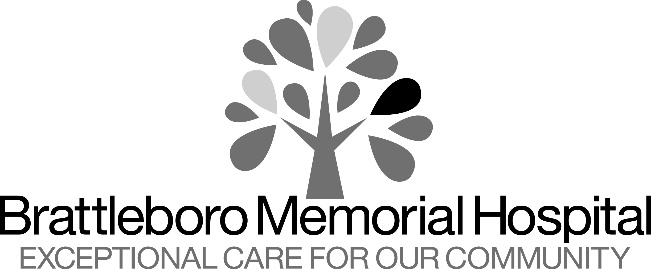 Patient Registration FormPatient Registration FormPatient Registration FormPatient Registration FormPatient Registration FormPatient Registration FormPatient Registration FormPatient Registration FormPatient Registration FormPatient Registration FormPatient Registration FormPatient Registration FormPatient Registration FormPatient Registration FormPatient Registration FormPatient Registration FormPatient Registration FormPatient Registration FormPatient Registration FormPatient Registration FormPatient Registration FormPatient Registration FormPatient Registration FormPatient Registration FormPatient Registration FormPatient Registration FormPlease fill out both sides of this form and return it with your Photo ID and Insurance Card(s).Please fill out both sides of this form and return it with your Photo ID and Insurance Card(s).Please fill out both sides of this form and return it with your Photo ID and Insurance Card(s).Please fill out both sides of this form and return it with your Photo ID and Insurance Card(s).Please fill out both sides of this form and return it with your Photo ID and Insurance Card(s).Please fill out both sides of this form and return it with your Photo ID and Insurance Card(s).Please fill out both sides of this form and return it with your Photo ID and Insurance Card(s).Please fill out both sides of this form and return it with your Photo ID and Insurance Card(s).Please fill out both sides of this form and return it with your Photo ID and Insurance Card(s).Personal Identity InformationPersonal Identity InformationPersonal Identity InformationPersonal Identity InformationPersonal Identity InformationPersonal Identity InformationPersonal Identity InformationPersonal Identity InformationPersonal Identity InformationPersonal Identity InformationPersonal Identity InformationPersonal Identity InformationPersonal Identity InformationPersonal Identity InformationPersonal Identity InformationPersonal Identity InformationPersonal Identity InformationPersonal Identity InformationPersonal Identity InformationPersonal Identity InformationPersonal Identity InformationPersonal Identity InformationPersonal Identity InformationPersonal Identity InformationPersonal Identity InformationPersonal Identity InformationPersonal Identity InformationPersonal Identity InformationPersonal Identity InformationPersonal Identity InformationPersonal Identity InformationPersonal Identity InformationPersonal Identity InformationPersonal Identity InformationPersonal Identity InformationPersonal Identity InformationPersonal Identity InformationPersonal Identity InformationPersonal Identity InformationPersonal Identity InformationPersonal Identity InformationLast Name:Last Name:First Name:First Name:First Name:First Name:First Name:First Name:First Name:First Name:First Name:First Name:Middle Initial:Middle Initial:Middle Initial:Middle Initial:Middle Initial:Gender:Gender:Insurance Name & Gender (if different than above):Insurance Name & Gender (if different than above):Insurance Name & Gender (if different than above):Insurance Name & Gender (if different than above):Insurance Name & Gender (if different than above):Insurance Name & Gender (if different than above):Insurance Name & Gender (if different than above):Insurance Name & Gender (if different than above):Insurance Name & Gender (if different than above):Insurance Name & Gender (if different than above):Insurance Name & Gender (if different than above):Insurance Name & Gender (if different than above):Insurance Name & Gender (if different than above):Insurance Name & Gender (if different than above):Insurance Name & Gender (if different than above):Insurance Name & Gender (if different than above):Insurance Name & Gender (if different than above):Insurance Name & Gender (if different than above):Insurance Name & Gender (if different than above):Insurance Name & Gender (if different than above):Insurance Name & Gender (if different than above):Insurance Name & Gender (if different than above):Insurance Name & Gender (if different than above):Insurance Name & Gender (if different than above):Insurance Name & Gender (if different than above):Insurance Name & Gender (if different than above):Insurance Name & Gender (if different than above):Insurance Name & Gender (if different than above):Insurance Name & Gender (if different than above):Insurance Name & Gender (if different than above):Insurance Name & Gender (if different than above):Insurance Name & Gender (if different than above):Insurance Name & Gender (if different than above):Insurance Name & Gender (if different than above):Insurance Name & Gender (if different than above):Insurance Name & Gender (if different than above):Insurance Name & Gender (if different than above):Insurance Name & Gender (if different than above):Insurance Name & Gender (if different than above):Insurance Name & Gender (if different than above):Insurance Name & Gender (if different than above):Photo ID Name & Gender (if different than above):Photo ID Name & Gender (if different than above):Photo ID Name & Gender (if different than above):Photo ID Name & Gender (if different than above):Photo ID Name & Gender (if different than above):Photo ID Name & Gender (if different than above):Photo ID Name & Gender (if different than above):Photo ID Name & Gender (if different than above):Photo ID Name & Gender (if different than above):Photo ID Name & Gender (if different than above):Photo ID Name & Gender (if different than above):Photo ID Name & Gender (if different than above):Photo ID Name & Gender (if different than above):Photo ID Name & Gender (if different than above):Photo ID Name & Gender (if different than above):Photo ID Name & Gender (if different than above):Photo ID Name & Gender (if different than above):Photo ID Name & Gender (if different than above):Photo ID Name & Gender (if different than above):Photo ID Name & Gender (if different than above):Photo ID Name & Gender (if different than above):Photo ID Name & Gender (if different than above):Photo ID Name & Gender (if different than above):Photo ID Name & Gender (if different than above):Photo ID Name & Gender (if different than above):Photo ID Name & Gender (if different than above):Photo ID Name & Gender (if different than above):Photo ID Name & Gender (if different than above):Photo ID Name & Gender (if different than above):Photo ID Name & Gender (if different than above):Photo ID Name & Gender (if different than above):Photo ID Name & Gender (if different than above):Photo ID Name & Gender (if different than above):Photo ID Name & Gender (if different than above):Photo ID Name & Gender (if different than above):Photo ID Name & Gender (if different than above):Photo ID Name & Gender (if different than above):Photo ID Name & Gender (if different than above):Photo ID Name & Gender (if different than above):Photo ID Name & Gender (if different than above):Photo ID Name & Gender (if different than above):Birth Certificate Name & Gender (if different than above):Birth Certificate Name & Gender (if different than above):Birth Certificate Name & Gender (if different than above):Birth Certificate Name & Gender (if different than above):Birth Certificate Name & Gender (if different than above):Birth Certificate Name & Gender (if different than above):Birth Certificate Name & Gender (if different than above):Birth Certificate Name & Gender (if different than above):Birth Certificate Name & Gender (if different than above):Birth Certificate Name & Gender (if different than above):Birth Certificate Name & Gender (if different than above):Birth Certificate Name & Gender (if different than above):Birth Certificate Name & Gender (if different than above):Birth Certificate Name & Gender (if different than above):Birth Certificate Name & Gender (if different than above):Birth Certificate Name & Gender (if different than above):Birth Certificate Name & Gender (if different than above):Birth Certificate Name & Gender (if different than above):Birth Certificate Name & Gender (if different than above):Birth Certificate Name & Gender (if different than above):Birth Certificate Name & Gender (if different than above):Birth Certificate Name & Gender (if different than above):Birth Certificate Name & Gender (if different than above):Birth Certificate Name & Gender (if different than above):Birth Certificate Name & Gender (if different than above):Birth Certificate Name & Gender (if different than above):Birth Certificate Name & Gender (if different than above):Birth Certificate Name & Gender (if different than above):Birth Certificate Name & Gender (if different than above):Birth Certificate Name & Gender (if different than above):Birth Certificate Name & Gender (if different than above):Birth Certificate Name & Gender (if different than above):Birth Certificate Name & Gender (if different than above):Birth Certificate Name & Gender (if different than above):Birth Certificate Name & Gender (if different than above):Birth Certificate Name & Gender (if different than above):Birth Certificate Name & Gender (if different than above):Birth Certificate Name & Gender (if different than above):Birth Certificate Name & Gender (if different than above):Birth Certificate Name & Gender (if different than above):Birth Certificate Name & Gender (if different than above):D.O.B.:D.O.B.:D.O.B.:D.O.B.:D.O.B.:D.O.B.:Religion:Religion:Religion:Religion:Religion:Religion:Religion:Religion:Religion:Religion:Religion:Race:Race:Race:Race:Race:Race:Ethnicity:Ethnicity:Ethnicity:Ethnicity:Ethnicity:Ethnicity:Ethnicity:Ethnicity:Ethnicity:Ethnicity:Ethnicity:Marital status:   Marital status:   Marital status:   Marital status:   Marital status:    Single      Partnered      Married      Separated      Divorced      Widowed     Other Single      Partnered      Married      Separated      Divorced      Widowed     Other Single      Partnered      Married      Separated      Divorced      Widowed     Other Single      Partnered      Married      Separated      Divorced      Widowed     Other Single      Partnered      Married      Separated      Divorced      Widowed     Other Single      Partnered      Married      Separated      Divorced      Widowed     Other Single      Partnered      Married      Separated      Divorced      Widowed     Other Single      Partnered      Married      Separated      Divorced      Widowed     Other Single      Partnered      Married      Separated      Divorced      Widowed     Other Single      Partnered      Married      Separated      Divorced      Widowed     Other Single      Partnered      Married      Separated      Divorced      Widowed     Other Single      Partnered      Married      Separated      Divorced      Widowed     Other Single      Partnered      Married      Separated      Divorced      Widowed     Other Single      Partnered      Married      Separated      Divorced      Widowed     Other Single      Partnered      Married      Separated      Divorced      Widowed     Other Single      Partnered      Married      Separated      Divorced      Widowed     Other Single      Partnered      Married      Separated      Divorced      Widowed     Other Single      Partnered      Married      Separated      Divorced      Widowed     Other Single      Partnered      Married      Separated      Divorced      Widowed     Other Single      Partnered      Married      Separated      Divorced      Widowed     Other Single      Partnered      Married      Separated      Divorced      Widowed     Other Single      Partnered      Married      Separated      Divorced      Widowed     Other Single      Partnered      Married      Separated      Divorced      Widowed     Other Single      Partnered      Married      Separated      Divorced      Widowed     Other Single      Partnered      Married      Separated      Divorced      Widowed     Other Single      Partnered      Married      Separated      Divorced      Widowed     Other Single      Partnered      Married      Separated      Divorced      Widowed     Other Single      Partnered      Married      Separated      Divorced      Widowed     Other Single      Partnered      Married      Separated      Divorced      Widowed     Other Single      Partnered      Married      Separated      Divorced      Widowed     Other Single      Partnered      Married      Separated      Divorced      Widowed     Other Single      Partnered      Married      Separated      Divorced      Widowed     Other Single      Partnered      Married      Separated      Divorced      Widowed     Other Single      Partnered      Married      Separated      Divorced      Widowed     Other Single      Partnered      Married      Separated      Divorced      Widowed     Other Single      Partnered      Married      Separated      Divorced      Widowed     OtherPronouns:Pronouns:Pronouns:Pronouns:Pronouns:She/Her       He/Him       They/Them        Other (Please list):She/Her       He/Him       They/Them        Other (Please list):She/Her       He/Him       They/Them        Other (Please list):She/Her       He/Him       They/Them        Other (Please list):She/Her       He/Him       They/Them        Other (Please list):She/Her       He/Him       They/Them        Other (Please list):She/Her       He/Him       They/Them        Other (Please list):She/Her       He/Him       They/Them        Other (Please list):She/Her       He/Him       They/Them        Other (Please list):She/Her       He/Him       They/Them        Other (Please list):She/Her       He/Him       They/Them        Other (Please list):She/Her       He/Him       They/Them        Other (Please list):She/Her       He/Him       They/Them        Other (Please list):She/Her       He/Him       They/Them        Other (Please list):She/Her       He/Him       They/Them        Other (Please list):She/Her       He/Him       They/Them        Other (Please list):She/Her       He/Him       They/Them        Other (Please list):She/Her       He/Him       They/Them        Other (Please list):She/Her       He/Him       They/Them        Other (Please list):She/Her       He/Him       They/Them        Other (Please list):She/Her       He/Him       They/Them        Other (Please list):She/Her       He/Him       They/Them        Other (Please list):She/Her       He/Him       They/Them        Other (Please list):She/Her       He/Him       They/Them        Other (Please list):She/Her       He/Him       They/Them        Other (Please list):She/Her       He/Him       They/Them        Other (Please list):She/Her       He/Him       They/Them        Other (Please list):She/Her       He/Him       They/Them        Other (Please list):She/Her       He/Him       They/Them        Other (Please list):She/Her       He/Him       They/Them        Other (Please list):She/Her       He/Him       They/Them        Other (Please list):She/Her       He/Him       They/Them        Other (Please list):She/Her       He/Him       They/Them        Other (Please list):She/Her       He/Him       They/Them        Other (Please list):She/Her       He/Him       They/Them        Other (Please list):She/Her       He/Him       They/Them        Other (Please list):Other Personal Status InformationOther Personal Status InformationOther Personal Status InformationOther Personal Status InformationOther Personal Status InformationOther Personal Status InformationOther Personal Status InformationOther Personal Status InformationOther Personal Status InformationOther Personal Status InformationOther Personal Status InformationOther Personal Status InformationOther Personal Status InformationOther Personal Status InformationOther Personal Status InformationOther Personal Status InformationOther Personal Status InformationOther Personal Status InformationOther Personal Status InformationOther Personal Status InformationOther Personal Status InformationOther Personal Status InformationOther Personal Status InformationOther Personal Status InformationOther Personal Status InformationOther Personal Status InformationOther Personal Status InformationOther Personal Status InformationOther Personal Status InformationOther Personal Status InformationOther Personal Status InformationOther Personal Status InformationOther Personal Status InformationOther Personal Status InformationOther Personal Status InformationOther Personal Status InformationOther Personal Status InformationOther Personal Status InformationOther Personal Status InformationOther Personal Status InformationOther Personal Status InformationDo you receive Veteran benefits?Do you receive Veteran benefits?Do you receive Veteran benefits?Do you receive Veteran benefits?Do you receive Veteran benefits?Do you receive Veteran benefits?Do you receive Veteran benefits?Do you receive Veteran benefits?Do you receive Veteran benefits? Yes       No Yes       No Yes       No Yes       No Yes       No Yes       No Yes       No Yes       No Yes       No Yes       No Yes       No Yes       No Yes       NoAre you a student?Are you a student?Are you a student?Are you a student?Are you a student?Are you a student?Are you a student?Are you a student?Are you a student? Yes       No Yes       No Yes       No Yes       No Yes       No Yes       No Yes       No Yes       No Yes       No Yes       No Yes       No Yes       No Yes       NoIf “yes”, where?If “yes”, where?If “yes”, where?If “yes”, where?If “yes”, where?If “yes”, where?If “yes”, where?If “yes”, where?If “yes”, where?If “yes”, where?If “yes”, where?If “yes”, where?If “yes”, where?If “yes”, where?If “yes”, where?If “yes”, where?If “yes”, where?If “yes”, where?If “yes”, where?Employment Status:Employment Status:Employment Status:Employment Status:Employment Status: Unemployed       Part-Time       Full-Time       Self-Employed       Retired      Other Unemployed       Part-Time       Full-Time       Self-Employed       Retired      Other Unemployed       Part-Time       Full-Time       Self-Employed       Retired      Other Unemployed       Part-Time       Full-Time       Self-Employed       Retired      Other Unemployed       Part-Time       Full-Time       Self-Employed       Retired      Other Unemployed       Part-Time       Full-Time       Self-Employed       Retired      Other Unemployed       Part-Time       Full-Time       Self-Employed       Retired      Other Unemployed       Part-Time       Full-Time       Self-Employed       Retired      Other Unemployed       Part-Time       Full-Time       Self-Employed       Retired      Other Unemployed       Part-Time       Full-Time       Self-Employed       Retired      Other Unemployed       Part-Time       Full-Time       Self-Employed       Retired      Other Unemployed       Part-Time       Full-Time       Self-Employed       Retired      Other Unemployed       Part-Time       Full-Time       Self-Employed       Retired      Other Unemployed       Part-Time       Full-Time       Self-Employed       Retired      Other Unemployed       Part-Time       Full-Time       Self-Employed       Retired      Other Unemployed       Part-Time       Full-Time       Self-Employed       Retired      Other Unemployed       Part-Time       Full-Time       Self-Employed       Retired      Other Unemployed       Part-Time       Full-Time       Self-Employed       Retired      Other Unemployed       Part-Time       Full-Time       Self-Employed       Retired      Other Unemployed       Part-Time       Full-Time       Self-Employed       Retired      Other Unemployed       Part-Time       Full-Time       Self-Employed       Retired      Other Unemployed       Part-Time       Full-Time       Self-Employed       Retired      Other Unemployed       Part-Time       Full-Time       Self-Employed       Retired      Other Unemployed       Part-Time       Full-Time       Self-Employed       Retired      Other Unemployed       Part-Time       Full-Time       Self-Employed       Retired      Other Unemployed       Part-Time       Full-Time       Self-Employed       Retired      Other Unemployed       Part-Time       Full-Time       Self-Employed       Retired      Other Unemployed       Part-Time       Full-Time       Self-Employed       Retired      Other Unemployed       Part-Time       Full-Time       Self-Employed       Retired      Other Unemployed       Part-Time       Full-Time       Self-Employed       Retired      Other Unemployed       Part-Time       Full-Time       Self-Employed       Retired      Other Unemployed       Part-Time       Full-Time       Self-Employed       Retired      Other Unemployed       Part-Time       Full-Time       Self-Employed       Retired      Other Unemployed       Part-Time       Full-Time       Self-Employed       Retired      Other Unemployed       Part-Time       Full-Time       Self-Employed       Retired      Other Unemployed       Part-Time       Full-Time       Self-Employed       Retired      OtherIs your visit accident related?Is your visit accident related?Is your visit accident related?Is your visit accident related?Is your visit accident related?Is your visit accident related?Is your visit accident related?Is your visit accident related?Is your visit accident related? Yes       No Yes       No Yes       No Yes       No Yes       No Yes       No Yes       No Yes       No Yes       No Yes       No Yes       No Yes       NoDate of accidentDate of accidentIn what state did it occur?In what state did it occur?In what state did it occur?In what state did it occur?In what state did it occur?In what state did it occur?In what state did it occur?Employer Name and Address:Employer Name and Address:Employer Name and Address:Employer Name and Address:Employer Name and Address:Employer Name and Address:Employer Name and Address:Employer Name and Address:Employer Name and Address:Employer Name and Address:Employer Name and Address:Employer Name and Address:Employer Name and Address:Employer Name and Address:Employer Name and Address:Employer Name and Address:Employer Name and Address:Claim #:Claim #:Claim #:Claim #:Claim #:Claim #:Claim #:Claim #:Claim #:Claim #:Claim #:Claim #:Claim #:Claim #:Claim #:Claim #:Claim #:Liability Insurance Name and Contact: Liability Insurance Name and Contact: Liability Insurance Name and Contact: Liability Insurance Name and Contact: Liability Insurance Name and Contact: Liability Insurance Name and Contact: Liability Insurance Name and Contact: Liability Insurance Name and Contact: Liability Insurance Name and Contact: Liability Insurance Name and Contact: Liability Insurance Name and Contact: Liability Insurance Name and Contact: Liability Insurance Name and Contact: Liability Insurance Name and Contact: Liability Insurance Name and Contact: Liability Insurance Name and Contact: Liability Insurance Name and Contact: Liability Insurance Name and Contact: Liability Insurance Name and Contact: Liability Insurance Name and Contact: Liability Insurance Name and Contact: Liability Insurance Name and Contact: Liability Insurance Name and Contact: Liability Insurance Name and Contact: Interpreter Needed?        Yes       NoInterpreter Needed?        Yes       NoInterpreter Needed?        Yes       NoInterpreter Needed?        Yes       NoInterpreter Needed?        Yes       NoInterpreter Needed?        Yes       NoInterpreter Needed?        Yes       NoInterpreter Needed?        Yes       NoInterpreter Needed?        Yes       NoInterpreter Needed?        Yes       NoInterpreter Needed?        Yes       NoInterpreter Needed?        Yes       NoInterpreter Needed?        Yes       NoInterpreter Needed?        Yes       NoInterpreter Needed?        Yes       NoInterpreter Needed?        Yes       NoInterpreter Needed?        Yes       NoInterpreter Needed?        Yes       NoInterpreter Needed?        Yes       NoInterpreter Needed?        Yes       NoInterpreter Needed?        Yes       NoInterpreter Needed?        Yes       NoInterpreter Needed?        Yes       NoInterpreter Needed?        Yes       NoInterpreter Needed?        Yes       NoInterpreter Needed?        Yes       NoInterpreter Needed?        Yes       NoInterpreter Needed?        Yes       NoInterpreter Needed?        Yes       NoInterpreter Needed?        Yes       NoInterpreter Needed?        Yes       NoInterpreter Needed?        Yes       NoInterpreter Needed?        Yes       NoInterpreter Needed?        Yes       NoInterpreter Needed?        Yes       NoInterpreter Needed?        Yes       NoInterpreter Needed?        Yes       NoInterpreter Needed?        Yes       NoInterpreter Needed?        Yes       NoInterpreter Needed?        Yes       NoInterpreter Needed?        Yes       NoPersonal Contact InformationPersonal Contact InformationPersonal Contact InformationPersonal Contact InformationPersonal Contact InformationPersonal Contact InformationPersonal Contact InformationPersonal Contact InformationPersonal Contact InformationPersonal Contact InformationPersonal Contact InformationPersonal Contact InformationPersonal Contact InformationPersonal Contact InformationPersonal Contact InformationPersonal Contact InformationPersonal Contact InformationPersonal Contact InformationPersonal Contact InformationPersonal Contact InformationPersonal Contact InformationPersonal Contact InformationPersonal Contact InformationPersonal Contact InformationPersonal Contact InformationPersonal Contact InformationPersonal Contact InformationPersonal Contact InformationPersonal Contact InformationPersonal Contact InformationPersonal Contact InformationPersonal Contact InformationPersonal Contact InformationPersonal Contact InformationPersonal Contact InformationPersonal Contact InformationPersonal Contact InformationPersonal Contact InformationPersonal Contact InformationPersonal Contact InformationPersonal Contact InformationMailing Address:Mailing Address:Mailing Address:Mailing Address:Mailing Address:Mailing Address:Mailing Address:Mailing Address:Mailing Address:Mailing Address:Mailing Address:Mailing Address:Mailing Address:Mailing Address:Mailing Address:Mailing Address:Mailing Address:Mailing Address:Mailing Address:Mailing Address:Mailing Address:Mailing Address:Mailing Address:Mailing Address:Mailing Address:Mailing Address:Mailing Address:Mailing Address:Mailing Address:Mailing Address:Mailing Address:Mailing Address:Mailing Address:Mailing Address:Mailing Address:Mailing Address:Mailing Address:Mailing Address:Mailing Address:Mailing Address:Mailing Address:Street Address (if different):Street Address (if different):Street Address (if different):Street Address (if different):Street Address (if different):Street Address (if different):Street Address (if different):Street Address (if different):Street Address (if different):Street Address (if different):Street Address (if different):Street Address (if different):Street Address (if different):Street Address (if different):Street Address (if different):Street Address (if different):Street Address (if different):Street Address (if different):Street Address (if different):Street Address (if different):Street Address (if different):Street Address (if different):Street Address (if different):Street Address (if different):Street Address (if different):Street Address (if different):Street Address (if different):Street Address (if different):Street Address (if different):Street Address (if different):Street Address (if different):Street Address (if different):Street Address (if different):Street Address (if different):Street Address (if different):Street Address (if different):Street Address (if different):Street Address (if different):Street Address (if different):Street Address (if different):Street Address (if different):Town: Town: Town: Town: Town: Town: Town: Town: Town: State:State:State:State:Zip:Zip:Zip:Zip:Zip:Zip:Zip:Zip:Home Phone: Home Phone: Home Phone: Home Phone: Home Phone: Home Phone: Home Phone: Home Phone: Home Phone: Mobile Phone:Mobile Phone:Mobile Phone:Mobile Phone:Mobile Phone:Mobile Phone:Mobile Phone:Mobile Phone:Mobile Phone:Mobile Phone:Mobile Phone:Mobile Phone:Other Phone:Other Phone:Other Phone:Other Phone:Other Phone:Other Phone:Other Phone:Other Phone:Email address: Email address: Email address: Email address: Email address: Email address: Email address: Email address: Email address: Email address: Email address: Email address: Email address: Email address: Email address: Email address: Email address: Email address: Email address: Email address: Email address: Email address: Email address: Email address: Email address: Email address: Email address: Email address: Email address: Email address: Email address: Email address: Email address: Email address: Email address: Email address: Email address: Email address: Email address: Email address: Email address: Would you like online access to your medical records on the BMH Patient Portal? If “yes” an invite to the BMH Patient Portal will be sent to your email.   Your answer to the challenge question will be your zip code.Would you like online access to your medical records on the BMH Patient Portal? If “yes” an invite to the BMH Patient Portal will be sent to your email.   Your answer to the challenge question will be your zip code.Would you like online access to your medical records on the BMH Patient Portal? If “yes” an invite to the BMH Patient Portal will be sent to your email.   Your answer to the challenge question will be your zip code.Would you like online access to your medical records on the BMH Patient Portal? If “yes” an invite to the BMH Patient Portal will be sent to your email.   Your answer to the challenge question will be your zip code.Would you like online access to your medical records on the BMH Patient Portal? If “yes” an invite to the BMH Patient Portal will be sent to your email.   Your answer to the challenge question will be your zip code.Would you like online access to your medical records on the BMH Patient Portal? If “yes” an invite to the BMH Patient Portal will be sent to your email.   Your answer to the challenge question will be your zip code.Would you like online access to your medical records on the BMH Patient Portal? If “yes” an invite to the BMH Patient Portal will be sent to your email.   Your answer to the challenge question will be your zip code.Would you like online access to your medical records on the BMH Patient Portal? If “yes” an invite to the BMH Patient Portal will be sent to your email.   Your answer to the challenge question will be your zip code.Would you like online access to your medical records on the BMH Patient Portal? If “yes” an invite to the BMH Patient Portal will be sent to your email.   Your answer to the challenge question will be your zip code.Would you like online access to your medical records on the BMH Patient Portal? If “yes” an invite to the BMH Patient Portal will be sent to your email.   Your answer to the challenge question will be your zip code.Would you like online access to your medical records on the BMH Patient Portal? If “yes” an invite to the BMH Patient Portal will be sent to your email.   Your answer to the challenge question will be your zip code.Would you like online access to your medical records on the BMH Patient Portal? If “yes” an invite to the BMH Patient Portal will be sent to your email.   Your answer to the challenge question will be your zip code.Would you like online access to your medical records on the BMH Patient Portal? If “yes” an invite to the BMH Patient Portal will be sent to your email.   Your answer to the challenge question will be your zip code.Would you like online access to your medical records on the BMH Patient Portal? If “yes” an invite to the BMH Patient Portal will be sent to your email.   Your answer to the challenge question will be your zip code.Would you like online access to your medical records on the BMH Patient Portal? If “yes” an invite to the BMH Patient Portal will be sent to your email.   Your answer to the challenge question will be your zip code.Would you like online access to your medical records on the BMH Patient Portal? If “yes” an invite to the BMH Patient Portal will be sent to your email.   Your answer to the challenge question will be your zip code.Would you like online access to your medical records on the BMH Patient Portal? If “yes” an invite to the BMH Patient Portal will be sent to your email.   Your answer to the challenge question will be your zip code.Would you like online access to your medical records on the BMH Patient Portal? If “yes” an invite to the BMH Patient Portal will be sent to your email.   Your answer to the challenge question will be your zip code.Would you like online access to your medical records on the BMH Patient Portal? If “yes” an invite to the BMH Patient Portal will be sent to your email.   Your answer to the challenge question will be your zip code.Would you like online access to your medical records on the BMH Patient Portal? If “yes” an invite to the BMH Patient Portal will be sent to your email.   Your answer to the challenge question will be your zip code.Would you like online access to your medical records on the BMH Patient Portal? If “yes” an invite to the BMH Patient Portal will be sent to your email.   Your answer to the challenge question will be your zip code.Would you like online access to your medical records on the BMH Patient Portal? If “yes” an invite to the BMH Patient Portal will be sent to your email.   Your answer to the challenge question will be your zip code.Would you like online access to your medical records on the BMH Patient Portal? If “yes” an invite to the BMH Patient Portal will be sent to your email.   Your answer to the challenge question will be your zip code.Would you like online access to your medical records on the BMH Patient Portal? If “yes” an invite to the BMH Patient Portal will be sent to your email.   Your answer to the challenge question will be your zip code.Would you like online access to your medical records on the BMH Patient Portal? If “yes” an invite to the BMH Patient Portal will be sent to your email.   Your answer to the challenge question will be your zip code.Would you like online access to your medical records on the BMH Patient Portal? If “yes” an invite to the BMH Patient Portal will be sent to your email.   Your answer to the challenge question will be your zip code.Would you like online access to your medical records on the BMH Patient Portal? If “yes” an invite to the BMH Patient Portal will be sent to your email.   Your answer to the challenge question will be your zip code.Would you like online access to your medical records on the BMH Patient Portal? If “yes” an invite to the BMH Patient Portal will be sent to your email.   Your answer to the challenge question will be your zip code.Would you like online access to your medical records on the BMH Patient Portal? If “yes” an invite to the BMH Patient Portal will be sent to your email.   Your answer to the challenge question will be your zip code.Would you like online access to your medical records on the BMH Patient Portal? If “yes” an invite to the BMH Patient Portal will be sent to your email.   Your answer to the challenge question will be your zip code.Would you like online access to your medical records on the BMH Patient Portal? If “yes” an invite to the BMH Patient Portal will be sent to your email.   Your answer to the challenge question will be your zip code. Yes     No Yes     No Yes     No Yes     No Yes     No Yes     No Yes     No Yes     No Yes     No Yes     NoEmergency Contact InformationEmergency Contact InformationEmergency Contact InformationEmergency Contact InformationEmergency Contact InformationEmergency Contact InformationEmergency Contact InformationEmergency Contact InformationEmergency Contact InformationEmergency Contact InformationEmergency Contact InformationEmergency Contact InformationEmergency Contact InformationEmergency Contact InformationEmergency Contact InformationEmergency Contact InformationEmergency Contact InformationEmergency Contact InformationEmergency Contact InformationEmergency Contact InformationEmergency Contact InformationEmergency Contact InformationEmergency Contact InformationEmergency Contact InformationEmergency Contact InformationEmergency Contact InformationEmergency Contact InformationEmergency Contact InformationEmergency Contact InformationEmergency Contact InformationEmergency Contact InformationEmergency Contact InformationEmergency Contact InformationEmergency Contact InformationEmergency Contact InformationEmergency Contact InformationEmergency Contact InformationEmergency Contact InformationEmergency Contact InformationEmergency Contact InformationEmergency Contact InformationLast Name: Last Name: Last Name: Last Name: Last Name: Last Name: Last Name: Last Name: Last Name: Last Name: Last Name: Last Name: Last Name: Last Name: Last Name: Last Name: First Name:First Name:First Name:First Name:First Name:First Name:First Name:First Name:First Name:First Name:First Name:First Name:First Name:DOB:DOB:DOB:DOB:DOB:DOB:DOB:DOB:DOB:DOB:DOB:DOB:Home Phone: Home Phone: Home Phone: Home Phone: Home Phone: Home Phone: Home Phone: Home Phone: Home Phone: Home Phone: Home Phone: Home Phone: Home Phone: Home Phone: Home Phone: Home Phone: Mobile Phone:Mobile Phone:Mobile Phone:Mobile Phone:Mobile Phone:Mobile Phone:Mobile Phone:Mobile Phone:Mobile Phone:Mobile Phone:Mobile Phone:Mobile Phone:Mobile Phone:Relationship:Relationship:Relationship:Relationship:Relationship:Relationship:Relationship:Relationship:Relationship:Relationship:Relationship:Relationship:Last Name: Last Name: Last Name: Last Name: Last Name: Last Name: Last Name: Last Name: Last Name: Last Name: Last Name: Last Name: Last Name: Last Name: Last Name: Last Name: First Name:First Name:First Name:First Name:First Name:First Name:First Name:First Name:First Name:First Name:First Name:First Name:First Name:DOB:DOB:DOB:DOB:DOB:DOB:DOB:DOB:DOB:DOB:DOB:DOB:Home Phone: Home Phone: Home Phone: Home Phone: Home Phone: Home Phone: Home Phone: Home Phone: Home Phone: Home Phone: Home Phone: Home Phone: Home Phone: Home Phone: Home Phone: Home Phone: Mobile Phone:Mobile Phone:Mobile Phone:Mobile Phone:Mobile Phone:Mobile Phone:Mobile Phone:Mobile Phone:Mobile Phone:Mobile Phone:Mobile Phone:Mobile Phone:Mobile Phone:Relationship:Relationship:Relationship:Relationship:Relationship:Relationship:Relationship:Relationship:Relationship:Relationship:Relationship:Relationship:ADVANCE DIRECTIVEADVANCE DIRECTIVEADVANCE DIRECTIVEADVANCE DIRECTIVEADVANCE DIRECTIVEADVANCE DIRECTIVEADVANCE DIRECTIVEADVANCE DIRECTIVEADVANCE DIRECTIVEADVANCE DIRECTIVEADVANCE DIRECTIVEADVANCE DIRECTIVEADVANCE DIRECTIVEADVANCE DIRECTIVEADVANCE DIRECTIVEADVANCE DIRECTIVEADVANCE DIRECTIVEADVANCE DIRECTIVEADVANCE DIRECTIVEADVANCE DIRECTIVEADVANCE DIRECTIVEADVANCE DIRECTIVEADVANCE DIRECTIVEADVANCE DIRECTIVEADVANCE DIRECTIVEADVANCE DIRECTIVEADVANCE DIRECTIVEADVANCE DIRECTIVEADVANCE DIRECTIVEADVANCE DIRECTIVEADVANCE DIRECTIVEADVANCE DIRECTIVEADVANCE DIRECTIVEADVANCE DIRECTIVEADVANCE DIRECTIVEADVANCE DIRECTIVEADVANCE DIRECTIVEADVANCE DIRECTIVEADVANCE DIRECTIVEADVANCE DIRECTIVEADVANCE DIRECTIVEDo you have an Advance Directive?Do you have an Advance Directive?Do you have an Advance Directive?Do you have an Advance Directive? Yes       No Yes       No Yes       No Yes       No Yes       No Yes       No Yes       No Yes       No Yes       NoIf “no”, would you like more information or assistance to create one?If “no”, would you like more information or assistance to create one?If “no”, would you like more information or assistance to create one?If “no”, would you like more information or assistance to create one?If “no”, would you like more information or assistance to create one?If “no”, would you like more information or assistance to create one?If “no”, would you like more information or assistance to create one?If “no”, would you like more information or assistance to create one?If “no”, would you like more information or assistance to create one?If “no”, would you like more information or assistance to create one?If “no”, would you like more information or assistance to create one?If “no”, would you like more information or assistance to create one?If “no”, would you like more information or assistance to create one?If “no”, would you like more information or assistance to create one?If “no”, would you like more information or assistance to create one?If “no”, would you like more information or assistance to create one?If “no”, would you like more information or assistance to create one?If “no”, would you like more information or assistance to create one?If “no”, would you like more information or assistance to create one?If “no”, would you like more information or assistance to create one?If “no”, would you like more information or assistance to create one?If “no”, would you like more information or assistance to create one?If “no”, would you like more information or assistance to create one?If “no”, would you like more information or assistance to create one? Yes       No Yes       No Yes       No Yes       NoMEDICAL PROVIDER INFORMATIONMEDICAL PROVIDER INFORMATIONMEDICAL PROVIDER INFORMATIONMEDICAL PROVIDER INFORMATIONMEDICAL PROVIDER INFORMATIONMEDICAL PROVIDER INFORMATIONMEDICAL PROVIDER INFORMATIONMEDICAL PROVIDER INFORMATIONMEDICAL PROVIDER INFORMATIONMEDICAL PROVIDER INFORMATIONMEDICAL PROVIDER INFORMATIONMEDICAL PROVIDER INFORMATIONMEDICAL PROVIDER INFORMATIONMEDICAL PROVIDER INFORMATIONMEDICAL PROVIDER INFORMATIONMEDICAL PROVIDER INFORMATIONMEDICAL PROVIDER INFORMATIONMEDICAL PROVIDER INFORMATIONMEDICAL PROVIDER INFORMATIONMEDICAL PROVIDER INFORMATIONMEDICAL PROVIDER INFORMATIONMEDICAL PROVIDER INFORMATIONMEDICAL PROVIDER INFORMATIONMEDICAL PROVIDER INFORMATIONMEDICAL PROVIDER INFORMATIONMEDICAL PROVIDER INFORMATIONMEDICAL PROVIDER INFORMATIONMEDICAL PROVIDER INFORMATIONMEDICAL PROVIDER INFORMATIONMEDICAL PROVIDER INFORMATIONMEDICAL PROVIDER INFORMATIONMEDICAL PROVIDER INFORMATIONMEDICAL PROVIDER INFORMATIONMEDICAL PROVIDER INFORMATIONMEDICAL PROVIDER INFORMATIONMEDICAL PROVIDER INFORMATIONMEDICAL PROVIDER INFORMATIONMEDICAL PROVIDER INFORMATIONMEDICAL PROVIDER INFORMATIONMEDICAL PROVIDER INFORMATIONMEDICAL PROVIDER INFORMATIONMEDICAL PROVIDER INFORMATIONPrimary Care Clinician Name: Primary Care Clinician Name: Primary Care Clinician Name: Primary Care Clinician Name: Primary Care Clinician Name: Primary Care Clinician Name: Primary Care Clinician Name: Primary Care Clinician Name: Primary Care Clinician Name: Primary Care Clinician Name: Primary Care Clinician Name: Primary Care Clinician Name: Primary Care Clinician Name: Primary Care Clinician Name: Primary Care Clinician Name: Primary Care Clinician Name: Primary Care Clinician Name: Primary Care Clinician Name: Primary Care Clinician Name: Primary Care Clinician Name: Primary Care Clinician Name: Primary Care Clinician Name: Primary Care Clinician Name: Primary Care Clinician Name: Primary Care Clinician Name: Primary Care Clinician Name: Primary Care Clinician Name: Primary Care Clinician Name: Primary Care Clinician Name: Primary Care Clinician Name: Primary Care Clinician Name: Primary Care Clinician Name: Primary Care Clinician Name: Primary Care Clinician Name: Primary Care Clinician Name: Primary Care Clinician Name: Primary Care Clinician Name: Primary Care Clinician Name: Primary Care Clinician Name: Primary Care Clinician Name: Primary Care Clinician Name: Primary Care Clinician Name: Address: Address: Address: Address: Address: Address: Address: Address: Address: Address: Address: Address: Address: Address: Address: Address: Address: Address: Address: Address: Address: Address: Address: Address: Phone Number:Phone Number:Phone Number:Phone Number:Phone Number:Phone Number:Phone Number:Phone Number:Phone Number:Phone Number:Phone Number:Phone Number:Phone Number:Phone Number:Phone Number:Phone Number:Phone Number:Phone Number:Referring Clinician Name: Referring Clinician Name: Referring Clinician Name: Referring Clinician Name: Referring Clinician Name: Referring Clinician Name: Referring Clinician Name: Referring Clinician Name: Referring Clinician Name: Referring Clinician Name: Referring Clinician Name: Referring Clinician Name: Referring Clinician Name: Referring Clinician Name: Referring Clinician Name: Referring Clinician Name: Referring Clinician Name: Referring Clinician Name: Referring Clinician Name: Referring Clinician Name: Referring Clinician Name: Referring Clinician Name: Referring Clinician Name: Referring Clinician Name: Referring Clinician Name: Referring Clinician Name: Referring Clinician Name: Referring Clinician Name: Referring Clinician Name: Referring Clinician Name: Referring Clinician Name: Referring Clinician Name: Referring Clinician Name: Referring Clinician Name: Referring Clinician Name: Referring Clinician Name: Referring Clinician Name: Referring Clinician Name: Referring Clinician Name: Referring Clinician Name: Referring Clinician Name: Referring Clinician Name: Address: Address: Address: Address: Address: Address: Address: Address: Address: Address: Address: Address: Address: Address: Address: Address: Address: Address: Address: Address: Address: Address: Address: Address: Phone Number:Phone Number:Phone Number:Phone Number:Phone Number:Phone Number:Phone Number:Phone Number:Phone Number:Phone Number:Phone Number:Phone Number:Phone Number:Phone Number:Phone Number:Phone Number:Phone Number:Phone Number:PRIMARY INSURANCE INFORMATIONIf insurance card is available, return it with this form and skip this section.  Claims are self-pay until complete insurance information is provided.PRIMARY INSURANCE INFORMATIONIf insurance card is available, return it with this form and skip this section.  Claims are self-pay until complete insurance information is provided.PRIMARY INSURANCE INFORMATIONIf insurance card is available, return it with this form and skip this section.  Claims are self-pay until complete insurance information is provided.PRIMARY INSURANCE INFORMATIONIf insurance card is available, return it with this form and skip this section.  Claims are self-pay until complete insurance information is provided.PRIMARY INSURANCE INFORMATIONIf insurance card is available, return it with this form and skip this section.  Claims are self-pay until complete insurance information is provided.PRIMARY INSURANCE INFORMATIONIf insurance card is available, return it with this form and skip this section.  Claims are self-pay until complete insurance information is provided.PRIMARY INSURANCE INFORMATIONIf insurance card is available, return it with this form and skip this section.  Claims are self-pay until complete insurance information is provided.PRIMARY INSURANCE INFORMATIONIf insurance card is available, return it with this form and skip this section.  Claims are self-pay until complete insurance information is provided.PRIMARY INSURANCE INFORMATIONIf insurance card is available, return it with this form and skip this section.  Claims are self-pay until complete insurance information is provided.PRIMARY INSURANCE INFORMATIONIf insurance card is available, return it with this form and skip this section.  Claims are self-pay until complete insurance information is provided.PRIMARY INSURANCE INFORMATIONIf insurance card is available, return it with this form and skip this section.  Claims are self-pay until complete insurance information is provided.PRIMARY INSURANCE INFORMATIONIf insurance card is available, return it with this form and skip this section.  Claims are self-pay until complete insurance information is provided.PRIMARY INSURANCE INFORMATIONIf insurance card is available, return it with this form and skip this section.  Claims are self-pay until complete insurance information is provided.PRIMARY INSURANCE INFORMATIONIf insurance card is available, return it with this form and skip this section.  Claims are self-pay until complete insurance information is provided.PRIMARY INSURANCE INFORMATIONIf insurance card is available, return it with this form and skip this section.  Claims are self-pay until complete insurance information is provided.PRIMARY INSURANCE INFORMATIONIf insurance card is available, return it with this form and skip this section.  Claims are self-pay until complete insurance information is provided.PRIMARY INSURANCE INFORMATIONIf insurance card is available, return it with this form and skip this section.  Claims are self-pay until complete insurance information is provided.PRIMARY INSURANCE INFORMATIONIf insurance card is available, return it with this form and skip this section.  Claims are self-pay until complete insurance information is provided.PRIMARY INSURANCE INFORMATIONIf insurance card is available, return it with this form and skip this section.  Claims are self-pay until complete insurance information is provided.PRIMARY INSURANCE INFORMATIONIf insurance card is available, return it with this form and skip this section.  Claims are self-pay until complete insurance information is provided.PRIMARY INSURANCE INFORMATIONIf insurance card is available, return it with this form and skip this section.  Claims are self-pay until complete insurance information is provided.PRIMARY INSURANCE INFORMATIONIf insurance card is available, return it with this form and skip this section.  Claims are self-pay until complete insurance information is provided.PRIMARY INSURANCE INFORMATIONIf insurance card is available, return it with this form and skip this section.  Claims are self-pay until complete insurance information is provided.PRIMARY INSURANCE INFORMATIONIf insurance card is available, return it with this form and skip this section.  Claims are self-pay until complete insurance information is provided.PRIMARY INSURANCE INFORMATIONIf insurance card is available, return it with this form and skip this section.  Claims are self-pay until complete insurance information is provided.PRIMARY INSURANCE INFORMATIONIf insurance card is available, return it with this form and skip this section.  Claims are self-pay until complete insurance information is provided.PRIMARY INSURANCE INFORMATIONIf insurance card is available, return it with this form and skip this section.  Claims are self-pay until complete insurance information is provided.PRIMARY INSURANCE INFORMATIONIf insurance card is available, return it with this form and skip this section.  Claims are self-pay until complete insurance information is provided.PRIMARY INSURANCE INFORMATIONIf insurance card is available, return it with this form and skip this section.  Claims are self-pay until complete insurance information is provided.PRIMARY INSURANCE INFORMATIONIf insurance card is available, return it with this form and skip this section.  Claims are self-pay until complete insurance information is provided.PRIMARY INSURANCE INFORMATIONIf insurance card is available, return it with this form and skip this section.  Claims are self-pay until complete insurance information is provided.PRIMARY INSURANCE INFORMATIONIf insurance card is available, return it with this form and skip this section.  Claims are self-pay until complete insurance information is provided.PRIMARY INSURANCE INFORMATIONIf insurance card is available, return it with this form and skip this section.  Claims are self-pay until complete insurance information is provided.PRIMARY INSURANCE INFORMATIONIf insurance card is available, return it with this form and skip this section.  Claims are self-pay until complete insurance information is provided.PRIMARY INSURANCE INFORMATIONIf insurance card is available, return it with this form and skip this section.  Claims are self-pay until complete insurance information is provided.PRIMARY INSURANCE INFORMATIONIf insurance card is available, return it with this form and skip this section.  Claims are self-pay until complete insurance information is provided.PRIMARY INSURANCE INFORMATIONIf insurance card is available, return it with this form and skip this section.  Claims are self-pay until complete insurance information is provided.PRIMARY INSURANCE INFORMATIONIf insurance card is available, return it with this form and skip this section.  Claims are self-pay until complete insurance information is provided.PRIMARY INSURANCE INFORMATIONIf insurance card is available, return it with this form and skip this section.  Claims are self-pay until complete insurance information is provided.PRIMARY INSURANCE INFORMATIONIf insurance card is available, return it with this form and skip this section.  Claims are self-pay until complete insurance information is provided.PRIMARY INSURANCE INFORMATIONIf insurance card is available, return it with this form and skip this section.  Claims are self-pay until complete insurance information is provided.PRIMARY INSURANCE INFORMATIONIf insurance card is available, return it with this form and skip this section.  Claims are self-pay until complete insurance information is provided.Insurance Company:Insurance Company:Insurance Company:Insurance Company:Insurance Company:Insurance Company:Insurance Company:Insurance Company:Insurance Company:Insurance Company:Insurance Company:Insurance Company:Insurance Company:Insurance Company:Insurance Company:Insurance Company:Insurance Company:Insurance Company:Insurance Company:Insurance Company:Insurance Company:Insurance Company:Insurance Company:Insurance Company:Insurance Company:Insurance Company:Insurance Company:Insurance Company:Insurance Company:Insurance Company:Insurance Company:Insurance Company:Insurance Company:Insurance Company:Insurance Company:Insurance Company:Insurance Company:Insurance Company:Insurance Company:Insurance Company:Insurance Company:Insurance Company:Insured Name on CardInsured Name on CardInsured Name on CardInsured Name on CardInsured Name on CardInsured Name on CardInsured Name on CardFirst:First:First:First:First:First:First:First:First:First:First:First:First:First:First:First:First:First:First:First:Last:Last:Last:Last:Last:Last:Last:Last:Last:Last:Last:Last:Last:Last:Last:Claim Mailing Address:Claim Mailing Address:Claim Mailing Address:Claim Mailing Address:Claim Mailing Address:Claim Mailing Address:Claim Mailing Address:Claim Mailing Address:Claim Mailing Address:Claim Mailing Address:Claim Mailing Address:Claim Mailing Address:Claim Mailing Address:Claim Mailing Address:Claim Mailing Address:Claim Mailing Address:Claim Mailing Address:Claim Mailing Address:Claim Mailing Address:Claim Mailing Address:Claim Mailing Address:Claim Mailing Address:Claim Mailing Address:Claim Mailing Address:Claim Mailing Address:Claim Mailing Address:Claim Mailing Address:Claim Mailing Address:Claim Mailing Address:Claim Mailing Address:Claim Mailing Address:Claim Mailing Address:Claim Mailing Address:Claim Mailing Address:Claim Mailing Address:Claim Mailing Address:Claim Mailing Address:Claim Mailing Address:Claim Mailing Address:Claim Mailing Address:Claim Mailing Address:Claim Mailing Address:City:City:City:City:City:City:City:State:State:State:State:State:State:State:State:State:State:State:State:State:State:State:State:State:State:State:State:Zip:Zip:Zip:Zip:Zip:Zip:Zip:Zip:Zip:Zip:Zip:Zip:Zip:Zip:Zip:Policy #:Policy #:Policy #:Policy #:Policy #:Policy #:Policy #:Policy #:Policy #:Policy #:Policy #:Group #:Group #:Group #:Group #:Group #:Group #:Group #:Group #:Group #:Group #:Group #:Group #:Group #:Group #:Group #:Group #:Group #:Group #:Group #:Group #:Group #:Group #:Group #:Group #:Group #:Group #:Group #:Group #:Group #:Group #:Group #:Group Name:Group Name:Group Name:Group Name:Group Name:Group Name:Group Name:Group Name:Group Name:Group Name:Group Name:Subscriber’s Name:Subscriber’s Name:Subscriber’s Name:Subscriber’s Name:Subscriber’s Name:Subscriber’s Name:Subscriber’s Name:Subscriber’s Name:Subscriber’s Name:Subscriber’s Name:Subscriber’s Name:Subscriber’s Name:Subscriber’s Name:Subscriber’s Name:Subscriber’s Name:Subscriber’s Name:Subscriber’s Name:Subscriber’s Name:Subscriber’s Name:Subscriber’s Name:Subscriber’s Name:Subscriber’s Name:Subscriber’s Name:Subscriber’s Name:Subscriber’s Name:Subscriber’s Name:Subscriber’s Name:Subscriber’s Name:Subscriber’s Name:Subscriber’s Name:Subscriber’s Name:Subscriber’s DOB:Subscriber’s DOB:Subscriber’s DOB:Subscriber’s DOB:Subscriber’s DOB:Subscriber’s DOB:Subscriber’s DOB:Subscriber’s DOB:Subscriber’s DOB:Subscriber’s DOB:Subscriber’s DOB:Subscriber’s Employer:Subscriber’s Employer:Subscriber’s Employer:Subscriber’s Employer:Subscriber’s Employer:Subscriber’s Employer:Subscriber’s Employer:Subscriber’s Employer:Subscriber’s Employer:Subscriber’s Employer:Subscriber’s Employer:Subscriber’s Employer:Subscriber’s Employer:Subscriber’s Employer:Subscriber’s Employer:Subscriber’s Employer:Subscriber’s Employer:Subscriber’s Employer:Subscriber’s Employer:Subscriber’s Employer:Subscriber’s Employer:Subscriber’s Employer:Subscriber’s Employer:Subscriber’s Employer:Subscriber’s Employer:Subscriber’s Employer:Subscriber’s Employer:Subscriber’s Employer:Subscriber’s Employer:Subscriber’s Employer:Subscriber’s Employer:SECONDARY INSURANCE INFORMATIONIf insurance card is available, return it with this form and skip this section.SECONDARY INSURANCE INFORMATIONIf insurance card is available, return it with this form and skip this section.SECONDARY INSURANCE INFORMATIONIf insurance card is available, return it with this form and skip this section.SECONDARY INSURANCE INFORMATIONIf insurance card is available, return it with this form and skip this section.SECONDARY INSURANCE INFORMATIONIf insurance card is available, return it with this form and skip this section.SECONDARY INSURANCE INFORMATIONIf insurance card is available, return it with this form and skip this section.SECONDARY INSURANCE INFORMATIONIf insurance card is available, return it with this form and skip this section.SECONDARY INSURANCE INFORMATIONIf insurance card is available, return it with this form and skip this section.SECONDARY INSURANCE INFORMATIONIf insurance card is available, return it with this form and skip this section.SECONDARY INSURANCE INFORMATIONIf insurance card is available, return it with this form and skip this section.SECONDARY INSURANCE INFORMATIONIf insurance card is available, return it with this form and skip this section.SECONDARY INSURANCE INFORMATIONIf insurance card is available, return it with this form and skip this section.SECONDARY INSURANCE INFORMATIONIf insurance card is available, return it with this form and skip this section.SECONDARY INSURANCE INFORMATIONIf insurance card is available, return it with this form and skip this section.SECONDARY INSURANCE INFORMATIONIf insurance card is available, return it with this form and skip this section.SECONDARY INSURANCE INFORMATIONIf insurance card is available, return it with this form and skip this section.SECONDARY INSURANCE INFORMATIONIf insurance card is available, return it with this form and skip this section.SECONDARY INSURANCE INFORMATIONIf insurance card is available, return it with this form and skip this section.SECONDARY INSURANCE INFORMATIONIf insurance card is available, return it with this form and skip this section.SECONDARY INSURANCE INFORMATIONIf insurance card is available, return it with this form and skip this section.SECONDARY INSURANCE INFORMATIONIf insurance card is available, return it with this form and skip this section.SECONDARY INSURANCE INFORMATIONIf insurance card is available, return it with this form and skip this section.SECONDARY INSURANCE INFORMATIONIf insurance card is available, return it with this form and skip this section.SECONDARY INSURANCE INFORMATIONIf insurance card is available, return it with this form and skip this section.SECONDARY INSURANCE INFORMATIONIf insurance card is available, return it with this form and skip this section.SECONDARY INSURANCE INFORMATIONIf insurance card is available, return it with this form and skip this section.SECONDARY INSURANCE INFORMATIONIf insurance card is available, return it with this form and skip this section.SECONDARY INSURANCE INFORMATIONIf insurance card is available, return it with this form and skip this section.SECONDARY INSURANCE INFORMATIONIf insurance card is available, return it with this form and skip this section.SECONDARY INSURANCE INFORMATIONIf insurance card is available, return it with this form and skip this section.SECONDARY INSURANCE INFORMATIONIf insurance card is available, return it with this form and skip this section.SECONDARY INSURANCE INFORMATIONIf insurance card is available, return it with this form and skip this section.SECONDARY INSURANCE INFORMATIONIf insurance card is available, return it with this form and skip this section.SECONDARY INSURANCE INFORMATIONIf insurance card is available, return it with this form and skip this section.SECONDARY INSURANCE INFORMATIONIf insurance card is available, return it with this form and skip this section.SECONDARY INSURANCE INFORMATIONIf insurance card is available, return it with this form and skip this section.SECONDARY INSURANCE INFORMATIONIf insurance card is available, return it with this form and skip this section.SECONDARY INSURANCE INFORMATIONIf insurance card is available, return it with this form and skip this section.SECONDARY INSURANCE INFORMATIONIf insurance card is available, return it with this form and skip this section.SECONDARY INSURANCE INFORMATIONIf insurance card is available, return it with this form and skip this section.SECONDARY INSURANCE INFORMATIONIf insurance card is available, return it with this form and skip this section.SECONDARY INSURANCE INFORMATIONIf insurance card is available, return it with this form and skip this section.Insurance Company:Insurance Company:Insurance Company:Insurance Company:Insurance Company:Insurance Company:Insurance Company:Insurance Company:Insurance Company:Insurance Company:Insurance Company:Insurance Company:Insurance Company:Insurance Company:Insurance Company:Insurance Company:Insurance Company:Insurance Company:Insurance Company:Insurance Company:Insurance Company:Insurance Company:Insurance Company:Insurance Company:Insurance Company:Insurance Company:Insurance Company:Insurance Company:Insurance Company:Insurance Company:Insurance Company:Insurance Company:Insurance Company:Insurance Company:Insurance Company:Insurance Company:Insurance Company:Insurance Company:Insurance Company:Insurance Company:Insurance Company:Insurance Company:Insured Name on CardInsured Name on CardInsured Name on CardInsured Name on CardInsured Name on CardInsured Name on CardInsured Name on CardFirst:First:First:First:First:First:First:First:First:First:First:First:First:First:First:First:First:First:First:First:Last:Last:Last:Last:Last:Last:Last:Last:Last:Last:Last:Last:Last:Last:Last:Claim Mailing Address:Claim Mailing Address:Claim Mailing Address:Claim Mailing Address:Claim Mailing Address:Claim Mailing Address:Claim Mailing Address:Claim Mailing Address:Claim Mailing Address:Claim Mailing Address:Claim Mailing Address:Claim Mailing Address:Claim Mailing Address:Claim Mailing Address:Claim Mailing Address:Claim Mailing Address:Claim Mailing Address:Claim Mailing Address:Claim Mailing Address:Claim Mailing Address:Claim Mailing Address:Claim Mailing Address:Claim Mailing Address:Claim Mailing Address:Claim Mailing Address:Claim Mailing Address:Claim Mailing Address:Claim Mailing Address:Claim Mailing Address:Claim Mailing Address:Claim Mailing Address:Claim Mailing Address:Claim Mailing Address:Claim Mailing Address:Claim Mailing Address:Claim Mailing Address:Claim Mailing Address:Claim Mailing Address:Claim Mailing Address:Claim Mailing Address:Claim Mailing Address:Claim Mailing Address:City:City:City:City:City:City:City:State:State:State:State:State:State:State:State:State:State:State:State:State:State:State:State:State:State:State:State:Zip:Zip:Zip:Zip:Zip:Zip:Zip:Zip:Zip:Zip:Zip:Zip:Zip:Zip:Zip:Policy #:Policy #:Policy #:Policy #:Policy #:Policy #:Policy #:Policy #:Policy #:Policy #:Policy #:Policy #:Group #:Group #:Group #:Group #:Group #:Group #:Group #:Group #:Group #:Group #:Group #:Group #:Group #:Group #:Group #:Group #:Group #:Group #:Group #:Group #:Group #:Group #:Group #:Group #:Group #:Group #:Group #:Group #:Group #:Group #:Group Name:Group Name:Group Name:Group Name:Group Name:Group Name:Group Name:Group Name:Group Name:Group Name:Group Name:Group Name:Subscriber’s Name:Subscriber’s Name:Subscriber’s Name:Subscriber’s Name:Subscriber’s Name:Subscriber’s Name:Subscriber’s Name:Subscriber’s Name:Subscriber’s Name:Subscriber’s Name:Subscriber’s Name:Subscriber’s Name:Subscriber’s Name:Subscriber’s Name:Subscriber’s Name:Subscriber’s Name:Subscriber’s Name:Subscriber’s Name:Subscriber’s Name:Subscriber’s Name:Subscriber’s Name:Subscriber’s Name:Subscriber’s Name:Subscriber’s Name:Subscriber’s Name:Subscriber’s Name:Subscriber’s Name:Subscriber’s Name:Subscriber’s Name:Subscriber’s Name:Subscriber’s DOB:Subscriber’s DOB:Subscriber’s DOB:Subscriber’s DOB:Subscriber’s DOB:Subscriber’s DOB:Subscriber’s DOB:Subscriber’s DOB:Subscriber’s DOB:Subscriber’s DOB:Subscriber’s DOB:Subscriber’s DOB:Subscriber’s Employer:Subscriber’s Employer:Subscriber’s Employer:Subscriber’s Employer:Subscriber’s Employer:Subscriber’s Employer:Subscriber’s Employer:Subscriber’s Employer:Subscriber’s Employer:Subscriber’s Employer:Subscriber’s Employer:Subscriber’s Employer:Subscriber’s Employer:Subscriber’s Employer:Subscriber’s Employer:Subscriber’s Employer:Subscriber’s Employer:Subscriber’s Employer:Subscriber’s Employer:Subscriber’s Employer:Subscriber’s Employer:Subscriber’s Employer:Subscriber’s Employer:Subscriber’s Employer:Subscriber’s Employer:Subscriber’s Employer:Subscriber’s Employer:Subscriber’s Employer:Subscriber’s Employer:Subscriber’s Employer:Guarantor InformationComplete this section if the patient is less than 18 years old.Guarantor InformationComplete this section if the patient is less than 18 years old.Guarantor InformationComplete this section if the patient is less than 18 years old.Guarantor InformationComplete this section if the patient is less than 18 years old.Guarantor InformationComplete this section if the patient is less than 18 years old.Guarantor InformationComplete this section if the patient is less than 18 years old.Guarantor InformationComplete this section if the patient is less than 18 years old.Guarantor InformationComplete this section if the patient is less than 18 years old.Guarantor InformationComplete this section if the patient is less than 18 years old.Guarantor InformationComplete this section if the patient is less than 18 years old.Guarantor InformationComplete this section if the patient is less than 18 years old.Guarantor InformationComplete this section if the patient is less than 18 years old.Guarantor InformationComplete this section if the patient is less than 18 years old.Guarantor InformationComplete this section if the patient is less than 18 years old.Guarantor InformationComplete this section if the patient is less than 18 years old.Guarantor InformationComplete this section if the patient is less than 18 years old.Guarantor InformationComplete this section if the patient is less than 18 years old.Guarantor InformationComplete this section if the patient is less than 18 years old.Guarantor InformationComplete this section if the patient is less than 18 years old.Guarantor InformationComplete this section if the patient is less than 18 years old.Guarantor InformationComplete this section if the patient is less than 18 years old.Guarantor InformationComplete this section if the patient is less than 18 years old.Guarantor InformationComplete this section if the patient is less than 18 years old.Guarantor InformationComplete this section if the patient is less than 18 years old.Guarantor InformationComplete this section if the patient is less than 18 years old.Guarantor InformationComplete this section if the patient is less than 18 years old.Guarantor InformationComplete this section if the patient is less than 18 years old.Guarantor InformationComplete this section if the patient is less than 18 years old.Guarantor InformationComplete this section if the patient is less than 18 years old.Guarantor InformationComplete this section if the patient is less than 18 years old.Guarantor InformationComplete this section if the patient is less than 18 years old.Guarantor InformationComplete this section if the patient is less than 18 years old.Guarantor InformationComplete this section if the patient is less than 18 years old.Guarantor InformationComplete this section if the patient is less than 18 years old.Guarantor InformationComplete this section if the patient is less than 18 years old.Guarantor InformationComplete this section if the patient is less than 18 years old.Guarantor InformationComplete this section if the patient is less than 18 years old.Guarantor InformationComplete this section if the patient is less than 18 years old.Guarantor InformationComplete this section if the patient is less than 18 years old.Guarantor InformationComplete this section if the patient is less than 18 years old.Guarantor InformationComplete this section if the patient is less than 18 years old.Guarantor InformationComplete this section if the patient is less than 18 years old.Relationship to patient: Relationship to patient: Relationship to patient: Last name:Last name:Last name:Last name:Last name:Last name:First Name:First Name:First Name:First Name:First Name:First Name:First Name:DOB: SSN:SSN:SSN:Home Phone:Home Phone:Home Phone:Home Phone:Home Phone:Home Phone:Home Phone:Mobile Phone:Mobile Phone:Mobile Phone:Mobile Phone:Mobile Phone:Mailing Address (if different than patient’s address):Mailing Address (if different than patient’s address):Mailing Address (if different than patient’s address):Mailing Address (if different than patient’s address):Mailing Address (if different than patient’s address):Mailing Address (if different than patient’s address):Mailing Address (if different than patient’s address):Mailing Address (if different than patient’s address):Mailing Address (if different than patient’s address):Mailing Address (if different than patient’s address):Mailing Address (if different than patient’s address):Mailing Address (if different than patient’s address):Mailing Address (if different than patient’s address):Mailing Address (if different than patient’s address):Mailing Address (if different than patient’s address):Mailing Address (if different than patient’s address):Mailing Address (if different than patient’s address):Mailing Address (if different than patient’s address):Mailing Address (if different than patient’s address):Mailing Address (if different than patient’s address):Mailing Address (if different than patient’s address):Mailing Address (if different than patient’s address):Mailing Address (if different than patient’s address):Mailing Address (if different than patient’s address):Mailing Address (if different than patient’s address):Mailing Address (if different than patient’s address):Mailing Address (if different than patient’s address):Mailing Address (if different than patient’s address):Mailing Address (if different than patient’s address):Mailing Address (if different than patient’s address):Mailing Address (if different than patient’s address):Mailing Address (if different than patient’s address):Mailing Address (if different than patient’s address):Mailing Address (if different than patient’s address):Mailing Address (if different than patient’s address):Mailing Address (if different than patient’s address):Mailing Address (if different than patient’s address):Mailing Address (if different than patient’s address):Mailing Address (if different than patient’s address):Mailing Address (if different than patient’s address):Mailing Address (if different than patient’s address):Mailing Address (if different than patient’s address):Employment:       Unemployed       Part-Time       Full-Time       Self-Employed       Retired      Other Employment:       Unemployed       Part-Time       Full-Time       Self-Employed       Retired      Other Employment:       Unemployed       Part-Time       Full-Time       Self-Employed       Retired      Other Employment:       Unemployed       Part-Time       Full-Time       Self-Employed       Retired      Other Employment:       Unemployed       Part-Time       Full-Time       Self-Employed       Retired      Other Employment:       Unemployed       Part-Time       Full-Time       Self-Employed       Retired      Other Employment:       Unemployed       Part-Time       Full-Time       Self-Employed       Retired      Other Employment:       Unemployed       Part-Time       Full-Time       Self-Employed       Retired      Other Employment:       Unemployed       Part-Time       Full-Time       Self-Employed       Retired      Other Employment:       Unemployed       Part-Time       Full-Time       Self-Employed       Retired      Other Employment:       Unemployed       Part-Time       Full-Time       Self-Employed       Retired      Other Employment:       Unemployed       Part-Time       Full-Time       Self-Employed       Retired      Other Employment:       Unemployed       Part-Time       Full-Time       Self-Employed       Retired      Other Employment:       Unemployed       Part-Time       Full-Time       Self-Employed       Retired      Other Employment:       Unemployed       Part-Time       Full-Time       Self-Employed       Retired      Other Employment:       Unemployed       Part-Time       Full-Time       Self-Employed       Retired      Other Employment:       Unemployed       Part-Time       Full-Time       Self-Employed       Retired      Other Employment:       Unemployed       Part-Time       Full-Time       Self-Employed       Retired      Other Employment:       Unemployed       Part-Time       Full-Time       Self-Employed       Retired      Other Employment:       Unemployed       Part-Time       Full-Time       Self-Employed       Retired      Other Employment:       Unemployed       Part-Time       Full-Time       Self-Employed       Retired      Other Employment:       Unemployed       Part-Time       Full-Time       Self-Employed       Retired      Other Employment:       Unemployed       Part-Time       Full-Time       Self-Employed       Retired      Other Employment:       Unemployed       Part-Time       Full-Time       Self-Employed       Retired      Other Employment:       Unemployed       Part-Time       Full-Time       Self-Employed       Retired      Other Employment:       Unemployed       Part-Time       Full-Time       Self-Employed       Retired      Other Employment:       Unemployed       Part-Time       Full-Time       Self-Employed       Retired      Other Employment:       Unemployed       Part-Time       Full-Time       Self-Employed       Retired      Other Employment:       Unemployed       Part-Time       Full-Time       Self-Employed       Retired      Other Employment:       Unemployed       Part-Time       Full-Time       Self-Employed       Retired      Other Employment:       Unemployed       Part-Time       Full-Time       Self-Employed       Retired      Other Employment:       Unemployed       Part-Time       Full-Time       Self-Employed       Retired      Other Employment:       Unemployed       Part-Time       Full-Time       Self-Employed       Retired      Other Employment:       Unemployed       Part-Time       Full-Time       Self-Employed       Retired      Other Employment:       Unemployed       Part-Time       Full-Time       Self-Employed       Retired      Other Employment:       Unemployed       Part-Time       Full-Time       Self-Employed       Retired      Other Employment:       Unemployed       Part-Time       Full-Time       Self-Employed       Retired      Other Employment:       Unemployed       Part-Time       Full-Time       Self-Employed       Retired      Other Employment:       Unemployed       Part-Time       Full-Time       Self-Employed       Retired      Other Employment:       Unemployed       Part-Time       Full-Time       Self-Employed       Retired      Other Employment:       Unemployed       Part-Time       Full-Time       Self-Employed       Retired      Other Employment:       Unemployed       Part-Time       Full-Time       Self-Employed       Retired      Other Employer Name:Employer Name:Employer Name:Employer Name:Employer Name:Employer Name:Employer Name:Employer Name:Employer Name:Employer Name:Employer Name:Employer Name:Employer Name:Employer Name:Employer Name:Employer Name:Employer Name:Employer Name:Employer Name:Employer Name:Employer Name:Employer Name:Employer Name:Employer Name:Employer Name:Employer Name:Employer Name:Employer Name:Employer Name:Employer Name:Employer Name:Employer Name:Employer Name:Employer Name:Employer Name:Employer Name:Employer Name:Employer Name:Employer Name:Employer Name:Employer Name:Employer Name:Signature:Date:Name (print):Relationship to Patient: